龙华区孵化载体入驻单位房租资助（软件园） 汇总申请书（2023年）运营单位名称：                                                     （盖章）法定代表人：                    （签名）   手机：                       联系人：             联系电话：            手机：                       电子邮箱：                                      传真：                     单位地址：                                                                   单位网址：                                                                    深圳市龙华区科技创新局2022年编制承诺书本单位（人）承诺遵守《深圳市龙华区科技创新专项资金实施细则（修订）》以及填表说明等规定，并自愿作出以下声明：1、本单位（人）对填写的表格内申请资助企业的基本情况、涉及申请资助企业的入驻情况（包括但不限于入驻时间、租赁期限、租赁面积、租赁地址、租赁单价、申请资助周期、申请资助地址、入驻现状等）及相关申报材料（包括但不限于租赁合同、租赁发票等）的合法性、真实性、准确性和完整性负责。如有虚假，本单位（人）依法承担相应的法律责任。2、本单位（人）承诺填写的表格内申请资助企业于其申请资助周期内，在本单位租赁申请资助地址并正常开展经营活动，按时足额缴纳租金和管理费等各项相关费用。如有不实，导致贵局该专项资金拨付出现任何问题的，均由本单位（人）承担相应的经济赔偿和法律责任。3、本单位（人）承诺对申请企业提交的申请资料的合法性、真实性、准确性和完整性负责，包括但不限于入驻在可资助范围内的孵化载体、成立时间、上年度营业收入、拥有有效知识产权数或国家高新技术企业证书等其他相关资质、科技人员占员工总人数比例、研发人员占员工总人数比例、上年度的研究开发费用总额占销售收入总额的比例等信息。如有虚假，本单位（人）依法承担相应的法律责任。4、本单位（人）同意将本申请材料向依法进行审批工作的龙华区科技创新局公开，非因龙华区科技创新局的审批工作人员故意，导致对依法审批或者评审过程中涉及的本申请材料内所载信息泄露的，龙华区科技创新局免予承担责任。5、本单位（人）承诺所申请资助企业不存在下列所述的任何情形之一：（1）申请资助企业的申请资助地址场地使用权属不清或租赁关系不明晰；（2）申请资助地址供多个申请资助企业申请同一资助周期使用；（3）委托中介机构申请、冒领、截留、挪用、挤占专项资金。6、本申请材料仅为申请龙华区科技计划项目资助制作并已自行备份， 不再要求龙华区科技创新局予以退还。特此承诺。法定代表人（或者被委托人）/个人签字：              办公电话：              移动电话：              （单位需加盖公章，被委托人签字的提交法定代表人授权委托书原件）二、本次申请资助企业情况三、本次申请资助企业入驻现状情况四、本申请所附材料清单注：以上所有申请材料验原件存复印件，加盖申请单位公章，一式一份，A4纸正反面打印，连续编页码， 装订成册（胶装）并加盖骑缝章。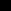 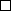 一、申报单位基本情况序号申请资助企业名称所在地址入驻时间租赁面积（㎡）租金单价（元/㎡/月）申请资助周期企业资质是否取得有效知识产权申请资助金额（元）申请资助周期内是否正常经营序号申请资助企业名称租赁地址实际办公地址租赁期合同到期后去向目前是否已搬离原址搬离去向序号附件名称是否必备材料1《科技创新园（创新产业园）房租资助申请书》是2科技创新园认定文件复印件是3营业执照复印件是4法定代表人身份证复印件及签名样式是5其它相关材料是